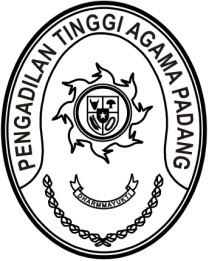 Nomor     	:	W3-A/      /OT.00/2/2023	                    27 Februari 2023Lampiran	:	1 (satu) daftarPerihal	:	Permohonan Penerbitan Surat Pernyataan 		Tidak Memiliki Catatan Atas Aparatur 		Yang dikenakan Hukuman Disiplin BeratYth. Kepala Badan Pengawasan Mahkamah Agung RIAssalamu’alaikum, Wr. Wb.	Dengan hormat kami informasikan bahwa berdasarkan Surat Direktur Jenderal Badan Peradilan Agama Mahkamah Agung RI nomor 648/DJA/OT.00/2/2023 tanggal 22 Februari 2023 hal Penilaian Mandiri Pelaksanaan ZI dan Pengusulan Satuan Kerja WBK/WBBM, pada angka 
5 (lima) disebutkan salah satu syarat pengusulan WBK/WBBM adalah tidak memiliki catatan atas aparatur yang dikenakan hukuman disiplin berat pada Badan Pengawasan. Untuk itu kami kami ajukan permohonan penerbitan surat pernyataan dimaksud pada Badan Pengawasan Mahkamah Agung RI sebagaimana terlampirDemikian permohonan ini kami sampaikan atas perkenaannya diucapkan terima kasihWassalam                                                                                               	 Ketua,Dr. Drs. H. Pelmizar, M.H.I.Tembusan:Yth. Direktur Jenderal Badan Peradilan Agama Mahkamah Agung RILampiran Surat Ketua Pengadilan Tinggi Agama PadangNomor	: W3-A/          /OT.00/2/2023Tanggal	: 27 Februari 2023DAFTAR PERMOHONAN PENERBITAN SURAT PERNYATAAN TIDAK MEMILIKI CATATAN ATAS APARATURYANG DIKENAKAN HUKUMAN DISIPLIN BERAT DI WILAYAH PENGADILAN TINGGI AGAMA PADANGPengadilan Tinggi Agama Padang;Pengadilan Agama Padang;Pengadilan Agama Pariaman;Pengadilan Agama Batusangkar;Pengadilan Agama Bukittinggi;Pengadilan Agama Payakumbuh;Pengadilan Agama Tanjung Pati;Pengadilan Agama Sawahlunto;Pengadilan Agama Solok;Pengadilan Agama Padang Panjang;Pengadilan Agama Muara Labuh;Pengadilan Agama Sijunjung;Pengadilan Agama Koto Baru;Pengadilan Agama Painan;Pengadilan Agama Lubuk Sikaping;Pengadilan Agama Talu;Pengadilan Agama Lubuk Basung;Pengadilan Agama Pulau Punjung.       Ketua,      Dr. Drs. H. Pelmizar, M.H.I.